___________________________________________________________________________ŽÁDOST O UVOLNĚNÍ Z VÝUKY TĚLESNÉ VÝCHOVY Žádám o uvolnění z výuky tělesné výchovy ve ……... pololetí školního roku ………………….. žáka/žákyně: Jméno a příjmení: 	………………………………………………………………………………….. Datum narození: 	………………………………………………………………………………….. Bydliště:  		………………………………………………………………………………….. Obor: 			…………………………………………………………………………………. ročník:			……………………..Jméno a příjmení zákonného zástupce:   …………………………………………………………… Uvolnění od ………………………… do ………………………….. Důvod: ………………………………………………………………………………………………….. …………………………………………………………………………………………………………… Potvrzení lékaře přikládám. V ……………………… dne ……………………… ……………………….... podpis (zákonného zástupce)Vyjádření nynějšího TU: ………………………………………....................................................Vyjádření VUTV EKO, statutární zástupce: ……………………………………………………...Vyjádření ZŘTV STES: ……………………………………………………………………………….Vyjádření ředitele: …………………………………………………………………………………….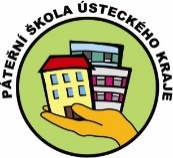 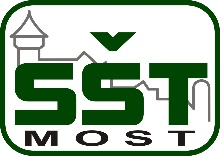 Střední škola technická, Most, příspěvková organizace                                                 Dělnická 21, Velebudice, 434 01 Most